MUNICIPIO DE EL GRULLO, JALISCO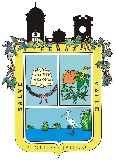 TESORERIA MUNICIPALRELACION DE INGRESOSFECHACONCEPTO DEL INGRESOIMPORTEJULIO 2015IMPUESTOS            352,408.85 JULIO 2015DERECHOS            563,787.12 JULIO 2015PRODUCTOS            160,047.06 JULIO 2015APROVECHAMIENTOS            331,034.92 JULIO 2015PARTICIPACIONES         3,923,892.65 JULIO 2015APORTACIONESJULIO 2015CONVENIOSJULIO 2015INTERES Y/O RENDIMIENTOSJULIO 2015TOTALES         5,331,170.60 INGRESOS PROPIOS         1,407,277.95 